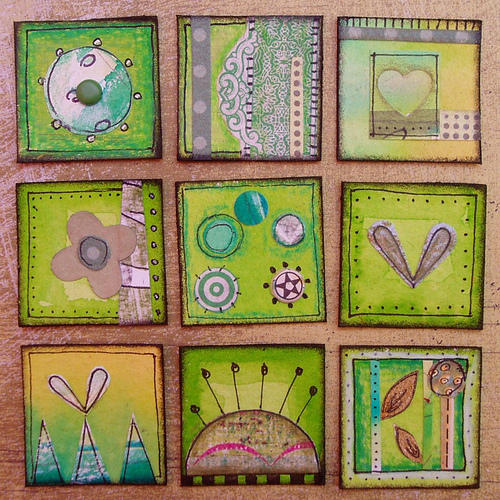 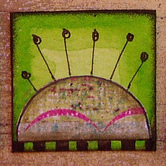 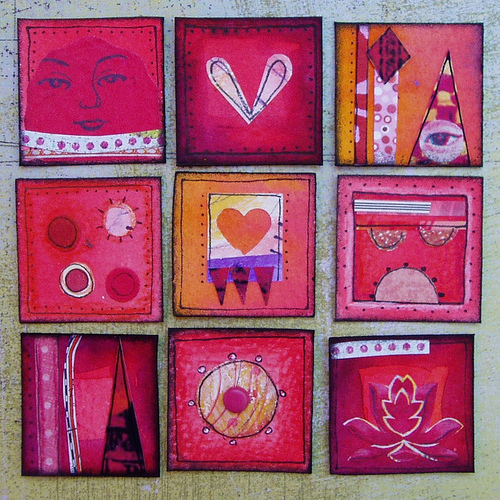 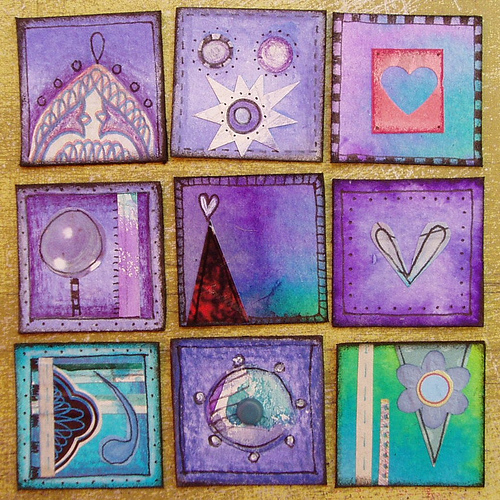 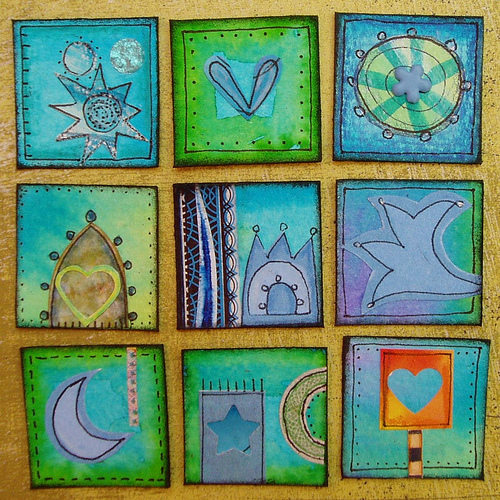 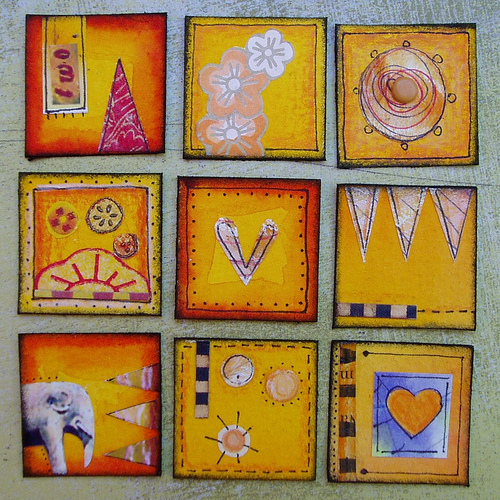 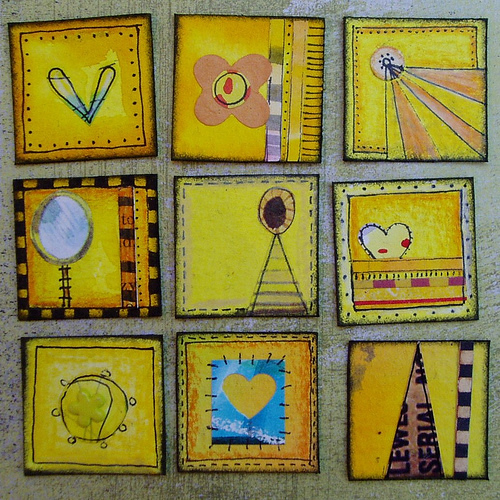 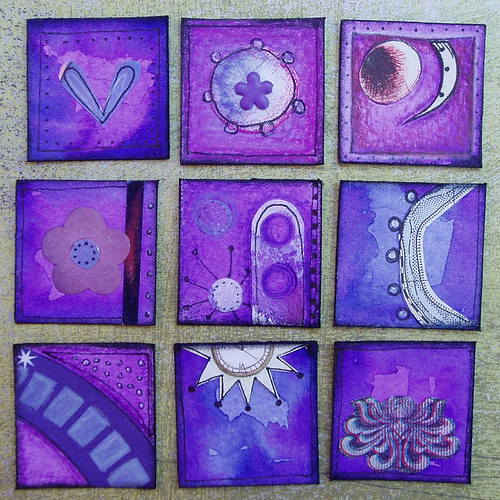 Student Name:Lesson: Collaborative CollageStudent Name:Lesson: Collaborative CollageStudent Name:Lesson: Collaborative CollageStudent Name:Lesson: Collaborative CollageStudent Name:Lesson: Collaborative CollageStudent Name:Lesson: Collaborative CollageCircle the number in pencil that best shows how well you feel that you completed that criterion for the assignment.Circle the number in pencil that best shows how well you feel that you completed that criterion for the assignment.ExcellentGoodAverageNeeds ImprovementCriteria 1 – Overall Design Composition:  Successful overall composition.  Student filled the square and didn’t overwhelm the negative space.Criteria 1 – Overall Design Composition:  Successful overall composition.  Student filled the square and didn’t overwhelm the negative space.109 – 876 or lessCriteria 2 – Shape Collage:  A simple shape or shapes were well used as the focal point and cut out of newspaper.  Brown paper added if needed.  Criteria 2 – Shape Collage:  A simple shape or shapes were well used as the focal point and cut out of newspaper.  Brown paper added if needed.  109 – 876 or lessCriteria 3 – Line Design & Values.  Student utilized the sharpie to add interest with line designs.  Lines help the shape or shapes stand out.  Lines and/or Values used with colored pencil to make shapes stand out and add interest. Criteria 3 – Line Design & Values.  Student utilized the sharpie to add interest with line designs.  Lines help the shape or shapes stand out.  Lines and/or Values used with colored pencil to make shapes stand out and add interest. 109 – 876 or lessCriteria 4– Effort: took time to develop idea & complete project? (Didn’t rush.) Read the article and followed the steps within.  Good use of class time?Criteria 4– Effort: took time to develop idea & complete project? (Didn’t rush.) Read the article and followed the steps within.  Good use of class time?109 – 876 or lessCriteria 5 – Craftsmanship – Neat, clean & complete? Skillful use of the art tools & media?Criteria 5 – Craftsmanship – Neat, clean & complete? Skillful use of the art tools & media?109 – 876 or lessTotal: 50                            (possible points)                                /50 ptsGrade: